Projekt (název, registrační číslo):Personální podpora - Mateřská škola Pardubice - Polabiny, Odborářů 345CZ.02.3.68/0.0/0.0/16_022/0002970VÝŠE PODPORY – 513 346,- Kč„Tento projekt je spolufinancován EU“.Předpokládané datum zahájení projektu: 1. 1. 2017Předpokládané datum ukončení projektu. 31. 12. 2018Předpokládaná doba trvání (v měsících): 24Projekt je zaměřen na jedno z/kombinaci následujících témat: personální podpora, osobnostně profesní rozvoj pedagogů, společné vzdělávání dětí a žáků, usnadnění přechodu dětí z mateřské školy do základní školy, podpora extrakurikulárních aktivit, spolupráce s rodiči dětí a žáků.Co je cílem projektu?Cílem projektu je rozvoj v oblastech, které škola určí jako prioritní pro svůj rozvoj a budoucísměřování.Vybrané aktivity :Školní asistent - personální podpora MŠCílem této aktivity je poskytnout dočasnou personální podporu - školního asistenta mateřským školám. Aktivita umožňuje vyzkoušet a na určité období poskytnout větší podporu zejména dětem ohroženým školním neúspěchem.  Školní asistent poskytuje základní nepedagogickou podporu přímo v rodině při spolupráci s rodiči, zprostředkovává komunikaci s komunitou, rodinou a školou spočívající např. v aktivitách vedoucích k zajištění pravidelné docházky dětí, porozumění rodinnému prostředí dětí a zajištění přenosu informací mezi mateřskou školou a rodinou, poskytuje přímou nepedagogickou podporu dětí v předškolním vzdělávání spočívající např. v nácviku jednoduchých činností při příchodu a pobytu ve škole nebo školském zařízení nebo při akcích školy nebo školského zařízení, pomoci při oblékání, poskytuje podporu pedagogovi při administrativní a organizační činnosti pedagoga ve vyučování i mimo vyučování.Chůva - personální podpora MŠCílem této aktivity je poskytnout dočasnou personální podporu - chůvu k předškolním pedagogům, kteří integrují do dětského kolektivu dvouleté děti.Chůva v mateřské škole bude pomáhat pedagogickému pracovníkovi s péčí o dvouleté děti, a to zejména v oblasti sebeobsluhy dítěte, zajištění bezpečnosti a individuálních potřeb dítěte.Odborně zaměřená tematická setkávání a spolupráce s rodiči dětí v MŠCílem aktivity je poskytnout rodičům dostatečný prostor a informace pro včasné rozmyšlení všech faktorů spojených s nástupem jejich dětí na základní školu.Mateřská škola zorganizuje odborně zaměřená tematická setkávání rodičů za účasti externího odborníka na téma týkající se usnadnění přechodu dětí do základní školy.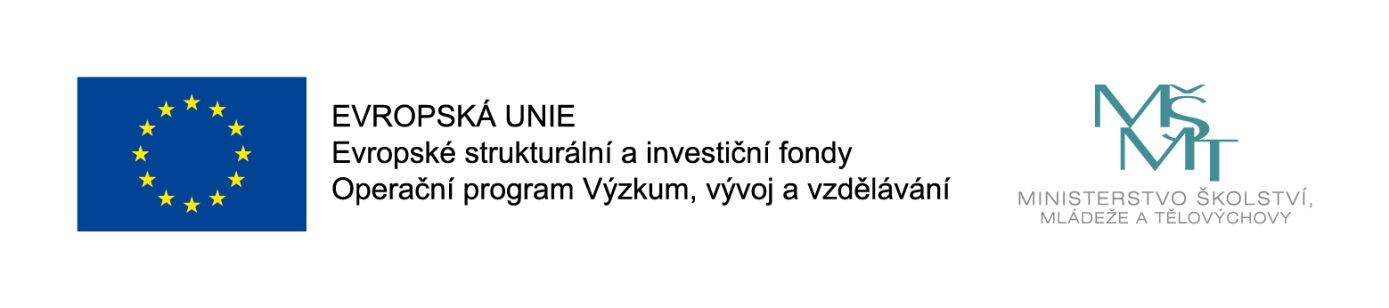 